39 . ročník turnaje veteránů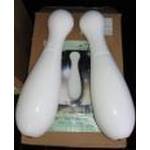                          („50 +“ ,seniorek a seniorů)Pořadatel :  TJ Sokol Chýnov                              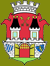 Místo konání : Chýnov, Nádražní ul.316Disciplína :  2 x 100 HS (hraje se dle sportovně technických předpisů ČKA)Termín konání : 17.4.2017 - 30.4.2017Hrací časy :  všední den            od 16.00 do 21.00 hod.                            sobota + neděle  od 9.00 do 21.00  hod.                            HRACÍ ČASY jsou plánovány po 45 min.Ředitelka turnaje : Kovandová AlenaPřihlášky na turnaj : kontakt.osoba  Peroutková Hana                                                                     tel. 607541451                                                                 e-mail   hperoutkova@seznam.czStartovné : 150,- / dvojiceCeny : 1.-3. dvojice,  3 nejlepší výkony seniorek,                                      3 nejlepší výkony seniorů                            Každý startuje na vlastní nebezpečí.Na Vaší účast se těší kuželkáři TJ Sokol Chýnov.